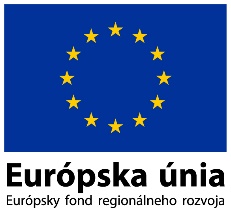 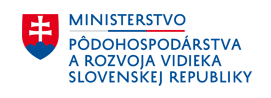 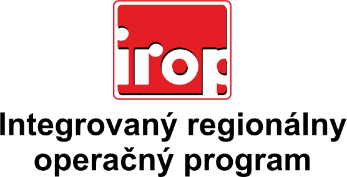 Zoznam odborných hodnotiteľovZoznam odborných hodnotiteľovKód výzvyMená odborných hodnotiteľovIROP-PO2-SC223-2016-143. hodnotiace koloIng. Oľga BogováIROP-PO2-SC223-2016-143. hodnotiace koloIng. Lukáš DubovskýIROP-PO2-SC223-2016-143. hodnotiace koloMgr. Peter LukáčIROP-PO2-SC223-2016-143. hodnotiace koloIng. Beáta Ľubová